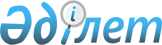 О внесении дополнений и изменений в постановление Правительства Республики Казахстан от 19 июня 2001 года № 836
					
			Утративший силу
			
			
		
					Постановление Правительства Республики Казахстан от 31 декабря 2008 года № 1315. Утратило силу постановлением Правительства Республики Казахстан от 11 августа 2018 года № 502 ( вводится в действие со дня его первого официального опубликования)
      Сноска. Утратило силу постановлением Правительства РК от 11.08.2018 № 502 (вводится в действие со дня его первого официального опубликования).
      В соответствии с Законом Республики Казахстан от 23 января 2001 года "О занятости населения" и статьей 202 Кодекса Республики Казахстан от 10 декабря 2008 года "О налогах и других обязательных платежах в бюджет" (Налоговый кодекс) Правительство Республики Казахстан ПОСТАНОВЛЯЕТ : 
      1. Внести в постановление Правительства Республики Казахстан от 19 июня 2001 года № 836 "О мерах по реализации Закона Республики Казахстан от 23 января 2001 года "О занятости населения" (САПП Республики Казахстан, 2001 г., № 23, ст. 288) следующие дополнения и изменения: 
      в Правилах определения квоты, условия и порядок выдачи разрешений работодателям на привлечение иностранной рабочей силы в Республику Казахстан, утвержденных указанным постановлением: 
      в пункте 20: 
      дополнить подпунктом 1-1) следующего содержания: 
      "1-1) профессиональная подготовка или переподготовка граждан Республики Казахстан по специальностям, на которые привлекается иностранная рабочая сила или по специальностям, востребованным на рынке труда (в случае, если иностранная рабочая сила привлекается согласно пункту 20-1 настоящих Правил);"; 
      в абзаце четвертом после цифры "1)" дополнить цифрами "1-1),"; 
      в абзаце пятом после слова "подпунктами" дополнить цифрами "1-1),"; 
      в абзаце шестом слово "подпунктом" заменить словами "подпунктами 1-1) и"; 
      дополнить пунктом 20-1 следующего содержания: 
      "20-1. В случае, если иностранное юридическое лицо-работодатель, осуществляющее свою деятельность в Республике Казахстан без образования филиала, представительства, направляет своих работников в Республику Казахстан по контракту на выполнение работ, оказание услуг, то оформление документов, связанных с получением им разрешения, возлагается на юридическое лицо (в том числе иностранное юридическое лицо, осуществляющее деятельность в Республике Казахстан через филиал, представительство), в пользу которого выполняются работы, оказываются услуги."; 
      приложение 7 к Правилам изложить в новой редакции согласно приложению к настоящему постановлению; 
      в приложении 8 к Правилам после подпункта 7), дополнить подпунктами 8) и 9), следующего содержания: 
      "8) нотариально засвидетельственная копия (с переводом на государственный или русский язык) трудового договора, заключенного между иностранным работодателем и привлекаемым иностранным работником, с указанием суммы дохода иностранного работника (в случае, если иностранный работник привлекается согласно пункту 20-1 настоящих Правил); 
      9) нотариально засвидетельственная копия (с переводом на государственный или русский язык) контракта на выполнение работ, оказание услуг (в случае, если иностранный работник привлекается согласно пункту 20-1 настоящих Правил)."; 
      в приложении 9 к Правилам после подпункта 6), дополнить подпунктами 7) и 8), следующего содержания: 
      "7) нотариально засвидетельственная копия (с переводом на государственный или русский язык) трудового договора, заключенного между иностранным работодателем и привлекаемым иностранным работником, с указанием суммы дохода иностранного работника (в случае, если иностранный работник привлекается согласно пункту 20-1 настоящих Правил); 
      8) нотариально засвидетельственная копия (с переводом на государственный или русский язык) контракта на выполнение работ, оказание услуг (в случае, если иностранный работник привлекается согласно пункту 20-1 настоящих Правил).". 
      2. Настоящее постановление вводится в действие с 1 января 2009 года и подлежит официальному опубликованию. 
          В Управление координации занятости и социальных программ 
      _________________________________________________________________ 
                 (наименование области, города Астана, Алматы) 
      от ______________________________________________________________ 
           (полное наименование юридического или физического лица)  ЗАЯВЛЕНИЕ
      Прошу выдать/продлить/ разрешение на привлечение иностранной рабочей 
      силы                    (нужное подчеркнуть) 
      в ______________________________ область (ти) (гг. Астана или Алматы) 
      _________________________________________________________________ 
        (категория, количество привлекаемой иностранной рабочей силы 
                         с указанием должности, профессии) 
      Обоснование: ____________________________________________________ 
                (необходимость использования иностранной рабочей силы в 
      _________________________________________________________________ 
           нескольких областях и (или) городах Астане и (или) Алматы) 
      _________________________________________________________________ 
                               Сведения о работодателе 
      Форма собственности _____________________________________________ 
      Дата создания ___________________________________________________ 
      Свидетельство о регистрации 
      в органах юстиции Республики Казахстан __________________________ 
      _________________________________________________________________ 
                                (№, когда и кем выдано) 
      РНН/БИН/ИИН _____________________________________________________ 
        (нужное подчеркнуть) 
      Вид осуществляемой деятельности _________________________________ 
      Адрес, телефон, факс ____________________________________________ 
      Прилагаемые документы ___________________________________________ 
      _________________________________________________________________ 
      _________________________________________________________________ 
      _________________________________________________________________ 
      _________________________________________________________________ 
            В случае, если иностранные работники являются работниками 
      иностранного юридического лица, осуществляющего свою деятельность в 
      Республике Казахстан без образования филиала, представительства, то 
      заполняются следующие данные об иностранном юридическом 
      лице-работодателе 
      _________________________________________________________________ 
      (полное наименование иностранного юридического лица-работодателя) 
      _________________________________________________________________ 
      Данные о регистрации в стране резидентства 
      _________________________________________________________________ 
              (№, дата государственной регистрации и наименование 
      _________________________________________________________________ 
                             органа регистрации) 
      Номер налоговой регистрации в стране резиденства или его аналог 
      _________________________________________________________________ 
      Вид осуществляемой деятельности _________________________________ 
      Местонахождение в стране резидентства, телефон __________________ 
      _________________________________________________________________ 
            "С действующими Правилами привлечения иностранной рабочей силы 
            в Республику Казахстан и определения квоты ознакомлен". 
      Руководитель ____________________________________________________ 
                          (подпись, фамилия, инициалы, должность) 
            М.П. 
      "___" ___________ 20__г. 
      Заявление принято к рассмотрению "___" ___________ 20__г. 
      _________________________________________________________________ 
                 (фамилия, инициалы, подпись ответственного лица) 
					© 2012. РГП на ПХВ «Институт законодательства и правовой информации Республики Казахстан» Министерства юстиции Республики Казахстан
				
Премьер-Министр 
Республики Казахстан
К. МасимовПриложение
к постановлению Правительства
Республики Казахстан
от 31 декабря 2008 года № 1315 
Приложение 7 
к Правилам